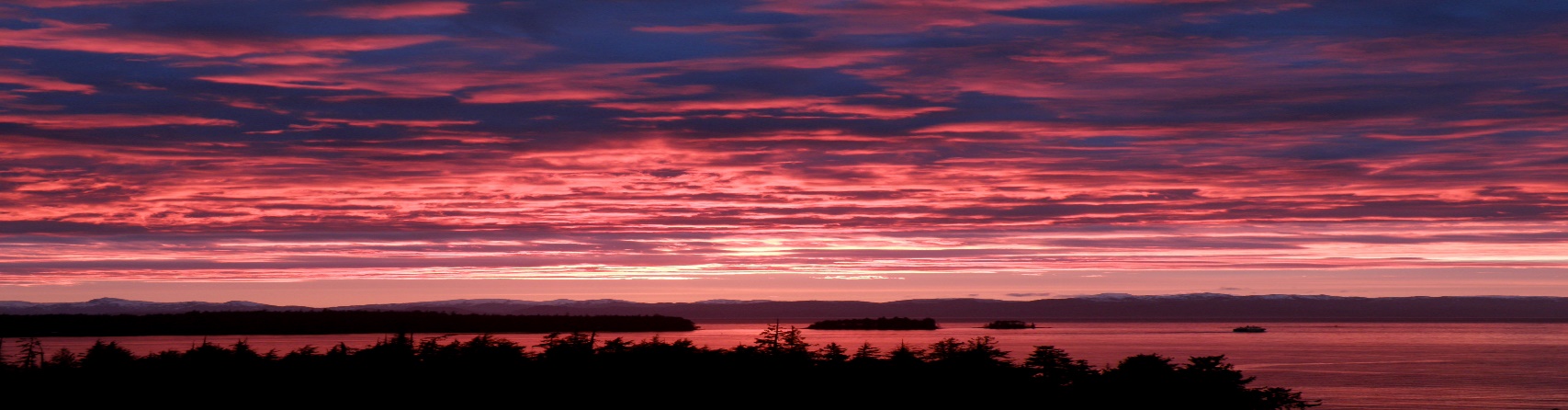 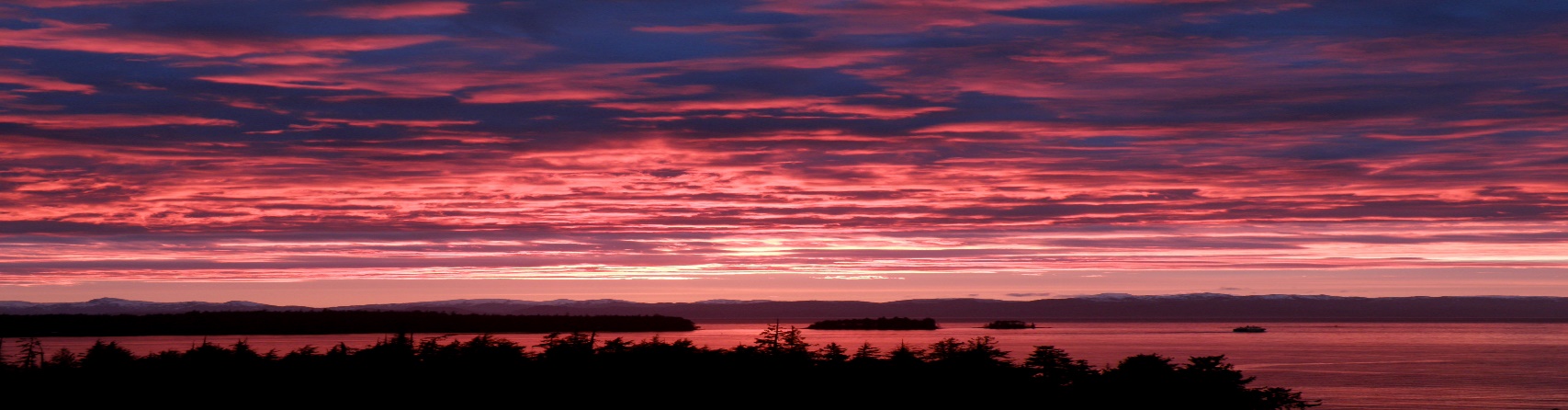 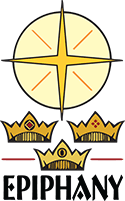 Epiphany is the day and the season of the church year when we patiently watch and listen as God is quietly revealed before us once again. Sometimes, even when we try hard to do so, we just don’t see God in our everyday lives or in the events of our troubled world. Epiphany gives us the time and the resources to watch, wait, listen, look, anticipate, and discern the light, life, and truth of the Lord’s presence in our midst.
Contemporary observances of Epiphany include the coming of the wise men with gifts for the Christ child and the baptism of Jesus. The season concludes with Transfiguration Sunday, when the church remembers the radiant vision of the disciples who saw Jesus’ garments turn bright and they heard a voice from a cloud that overshadowed them saying, “This is my Son, whom I dearly love. Listen to him!” (Mark 9:7).
Epiphany is the time when the church gathers to remember and reflect on the mighty acts of God in the birth of Jesus Christ. As we watch and wait for the light of Christ to overcome the darkness, we see the Christ child who will become prophet, healer, teacher, and savior. Much of the story remains to be told, but the biblical readings for Epiphany remind us of the direction in which this one sacred life is moving. Here was life at its purest and best. Life lived as it should be lived. Life that came from God, walked with God in the world, and would one day be fully with God in the world to come (John 13:3). The life of Jesus is our light and model for how we too may live. As we recognize the image of our true humanity in the life of Jesus Christ, we also begin to understand that we have come from God, are invited to walk in faithfulness with God in this world, and one day will be welcomed to our eternal home. There we will still be with the God who loves us beyond our capacity to fully understand.Reprinted from Discipleship Ministries of UMC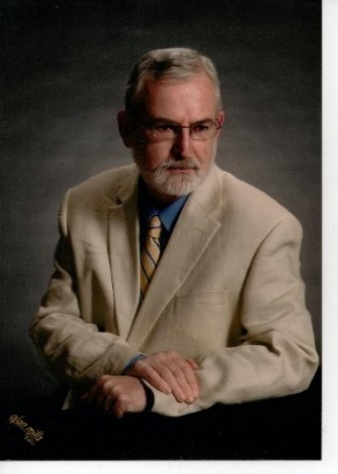 In Christ,Pastor DougCarrie and I would like to thank everyone for all the gifts, cards, and food at Christmas.  We also would like to thank Trinity for the very generous monetary Christmas gift.  Once again, thank you and we love you.Trinity United Methodist Church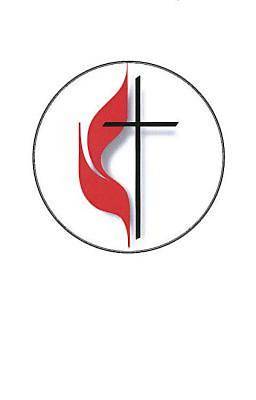 1160 Trinity Church RoadNewberry, SC 29108803-276-1245 Office803-542-0082 Pastor Celldobenton@umcsc.nettrinityumcnewberry@gmail.comwww.trinityumcnewberry.netPLEASE VISIT OUR WEBSITEAS OFTEN AS YOU CAN!Peggy Bogart, Church SecretaryHead Usher: Harry LongshoreChoir Director: OpenOrganist: Eddie WelbornSubstitute Organist: Phyllis SandersVideo Board: Josh Pitts, Foster Senn, Bryan WaldropAcolytes/Cross Bearers Coordinator: OpenNewsletter Editor: Harriet StevensonAdult Sunday School: 10:00 a.m.Sunday Worship Service: 11:00 a.m.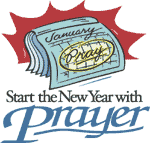 We want to share any prayer concerns you might have and we will be happy to pray for you. Names will be removed on the first of each month unless updated. Contact Harriet Stevenson or Peggy Bogart, Church Secretary to update (add or remove) names from the Prayer List. We are starting a new list for 2023. Recent Hospitalization/Surgery: Nursing Home: Shut-Ins: Jeanette Poag, Shirley Berry, Boyd Hendrix, Lavone CoatesTrinity Members: Frieda Kesler Family and Friends of Trinity: 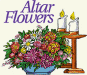 If you would like to place flowers in the church, please sign the flower chart located outside the church secretary’s office.  Record your name on the Sunday you wish to place flowers in the church. You will need to fill out an Altar Flower Sheet located next to the flower chart.   Please complete and return the form to the desk of Peggy Bogart, Church Secretary. at least a week prior to your date to place the flowers in the church.  Ushers (w/Harry Longshore, Head Usher)Jan 1   -Burt Mohler            Feb. 5-David HendrixJan 8   -Dalton Morris         Feb. 12-Burt MohlerJan. 15-Charlie Rogers       Feb. 19- Craig KeslerJan. 22-Gene Thomas         Feb. 26- Dalton MorrisJan. 29-Michael Bouknight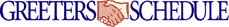 For January and FebruaryJan. 1 –   Debbie LipscombJan. 8 –   Myrtle Longshore Jan. 15 – Kelly MorrisJan 22-    Gary HolmesJan. 29 – John PollardFeb. 5 -    Jane WoodwardFeb. 12 – Sylvia HolmesFeb. 19 – Joan MorrisFeb. 26 -  Phyllis Sanders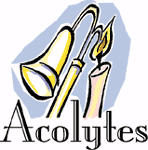 January 1-Dalton Morris12 – Kruz Bouknight19-Taylor Bouknight22-Noah Mohler29-C  J GriffenFebruary5 – Wyatt Pitts12 – Kruz Bouknight19 – Taylor Bouknight26 – Noah Mohler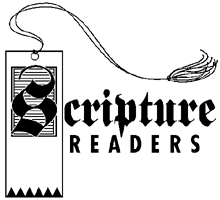 Jan. 1 – Kelly MorrisJan. 8–  Sharon BaughmanJan. 15- Crystal WaldropJan. 22- Phyllis SandersJan. 29- Harriet StevensonFeb. 5 –  Josh PittsFeb. 12 –Harry LongshoreFeb. 19 – Sylvia HolmesFeb. 26 – Lynn MohlerContact Kelly Morris (803) 924-5715 orPeggy, Church Secretary (803) 944-1769if you are unable to greet or read scriptureor if you need to switch with someone.Readers, you will receive a bulletin in the mail with scripture included on your assigned Sunday.Greeters, please be in the Narthex by 10:40 a.m. on your Sunday to greet.  Thank you for yourservice.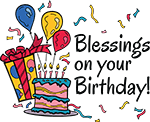      January4-Debbie Waldrop         15-Coleman Waldrop5-Christine Hendrix       22- Chesley Brehmer5-Susan Longshore        25- Frank Somers9-Donna Pollard	   25-Dillon Morris10-Watkins Martin         29-Dixie Waldrop        15 – Betty Way	    	                February2023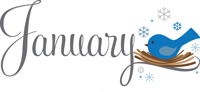 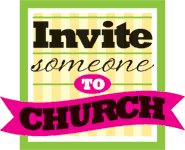 Invite a friend to come to church with you! All are welcome! With YOUR help, we can increase our membership at Trinity!  We need more YOUNG CHILDREN and YOUNG ADULTS!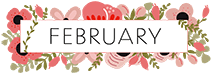   EVENTS 2023February    Black History Month and                      American Heart MonthFeb. 1       Trinity Men’s Club – 7:30 p.m. Feb. 5       Tackle Hunger Challenge (Souper                    Bowl Sunday) sponsored by                    Trinity MYF.  Donations of canned goods                     and monetary contributions accepted.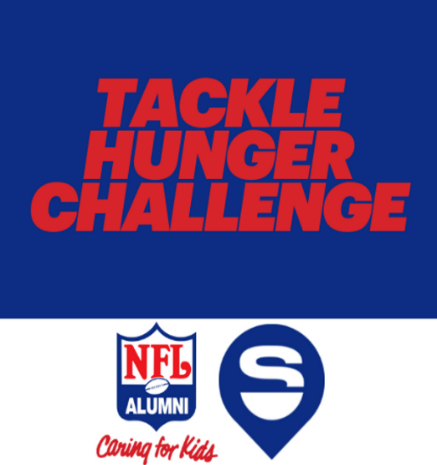 Feb. 5       5th Sunday after Epiphany                   Wear Red Sunday for Heart Month                  Mayberry Bible Study – 2:00 pmFeb. 6       Trinity Women’s Club – 5:00 p.m.Feb.  8      Silver and Gold – 11:30 – Dempsey’s PizzaFeb. 12     6th Sunday after Epiphany                   Mayberry Bible Study – 2:00 p.m.Feb. 14      Valentine’s DayFeb. 18      Sale of Boston Butts by Men’s Club                    Pickup 8:00 am – Noon - $40 each.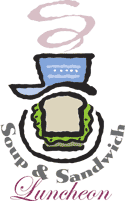 Feb. 19      7th Sunday after Epiphany                     Mayberry Bible Study – 2:00 p.m.Feb. 22      Ash Wednesday                 Imposition of Ashes – 7:00 p.mFeb. 26	    Soup Sunday after church service                 Transfiguration Sunday                                   Organizations and Opportunities to Serve: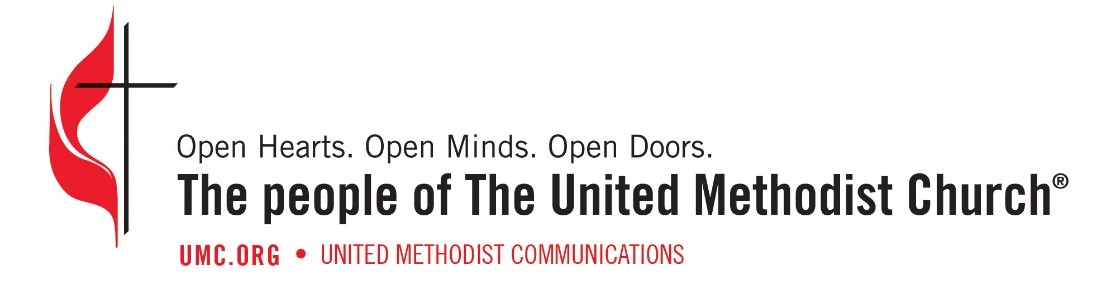 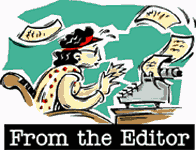 By Harriet StevensonNewYear’s Resolutions!  We all make them and they usually don’t last very long.  Luke 10: 25-28 teaches us that the important things in life are loving God and loving others—including yourself. So if you            make a New Year’s resolution that goes along with loving God and loving other people, that resolution will start making a difference in your life and the lives around you and when you see the impact that your actions are having, you’re more likely to stick with your resolution. Here are 23 totally doable New Year’s Resolutions for 2023.Start each day with a Bible verse. Take five minutes every day to rest and reflect.Smile more.  Smiles look good on everyone!If you work pack your lunch instead of grabbing fast food. This will be good for your waistline and your wallet! Get rid of one hurtful word or phrase from your vocabulary and then replace it with something more constructive. Shop local when you can. It’s an easy way to support your community.Keep thank-you notes  and find reasons to give them to someone you know who deserves one. Set a goal of sending at least one a week.Permit yourself to take a break. It could be 5 minutes, an hour, a day or a vacation week. You deserve it!.Whenever you can, give up your spot in line to the person behind you.Stretch, exercise, and drink more water. Commit to make every comment you put on Facebook or Twitter a positive one. Set a daily alarm on your phone to remind you to take a moment to pray for someone that you know who needs it. Find a new way to compliment someone you care about each day. Call a family member every week. Schedule a time to take a walk and pick up any trash you see along the way.When you want to yell at someone, whisper to yourself “Be Nice and Smile”!Be a good neighbor.Test the boundaries of your comfort zone by trying something new you’ve wanted to do for a long time. Read more.  Get a friend to read the same book as you so you can discuss it.  In other words, start your own book club.Make your mornings less hectic by planning your day the night before.As you leave the house each day, ask God to guide your thoughts, your words, and your steps.Find a way to make a difference in someone else’s life. Example: Serve at a local non-profit. Put people’s birthdays on your calendar, and then make a point to send them a birthday card or shoot them a text on their special day.These are just a few ways to better yourself without being self-centered. So pick one or two off the list to focus on in 2023 or see how many you can check off  this year. If nothing else, make a resolution to love God and people more than you did in 2022, for auld lang syne.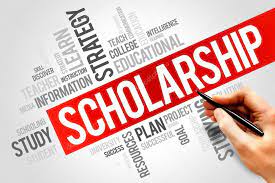 FRANK AND AUDREY SENN SR. MEMORIAL SCHOLARSHIP 2023 NOW OPENThe Frank and Audrey Senn Sr. Memorial Scholarship will be awarded again this year.  This scholarship is awarded annually to provide College, Technical or Trade school scholarships to students who are members or regular attendees of Trinity and/or the Methodist Youth Fellowship (MYF). Frank and Audrey Senn were long-time members at Trinity and led the MYF youth for many years. Now their children (Frank Jr., Charles, and Nancy) and grandchildren want to honor them by establishing this scholarship in their memory.  Applicants must be a member or regular attendee of Trinity United Methodist Church or its youth ministry, MYF.  Applicants must be a graduating high school senior with a cumulative 3.0 GPA or higher, or a current undergraduate college student, with a cumulative 2.7 GPA or higher.   The student must plan to attend or be attending a University, College, Technical or Trade School and be attending school full-time as defined by the institution. Applicants will be selected based on the following:  Christian Character, Academic Success, Leadership Potential and Church Loyalty. Initially, at least $1,000 annually, renewable for up to four years in college, will be awarded. There will be at least 1 new award per year.A prior recipient of this scholarship is eligible to renew the scholarship award as long as they remain enrolled full-time and maintain a cumulative 2.7 GPA in college.  The award is renewable until the completion of the program of study or for a maximum of four years.2022 Recipients: Laura Mohler and Chesley BrehmerThe scholarship application process is now open.  The deadline to apply is March 15.  For more information or to fill out the application form online, please visit: https://cfcga.org/scholarship/senn/***************************************************************MYF News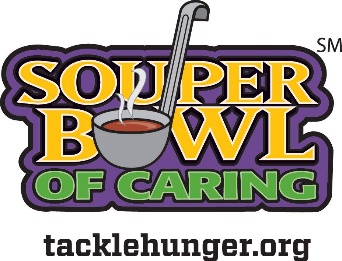 Erin PittsThe MYF will collect food donations through February 5th and will collect monetary donations on Sunday, February 5th. The food donation box can be found in the narthex of the church.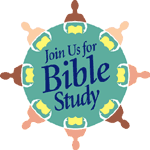 Beginning January 22, Pastor Doug will begin a Bible Study entitled “The Mayberry Bible Study”in which we will watch an episode of the Andy Griffith Show each week on Sunday afternoon at 2:00 p.m. in the Fellowship Hall.These shows will teach the Word of God to people of all ages! It will feature episodes from The Andy Griffith Show with relevant scripture and modern parables on the teachings of Jesus. You don’t want to miss this Bible Study. Mark your calendars now for Sunday, January 22 at 2:00 p.m. Invite your friends and neighbors.  All are welcome and encouraged to attend!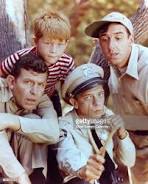 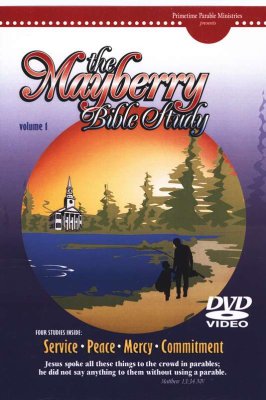 Trinity United Methodist Church1160 Trinity Church RoadNewberry, SC 29218     3 - Caroline Senn  4 – Boyd Davenport  6 – Kella Battiste  9 – Lisha Senn  9 – Gary Holmes 11 – Sarah Mohler 12 – Luke Brehmer 23 – Clarissa Hendrix 28 – April Wilson  6 – Kella Battiste  9 – Lisha Senn  9 – Gary Holmes 11 – Sarah Mohler 12 – Luke Brehmer 23 – Clarissa Hendrix 28 – April WilsonSundayMondayTuesdayWednesdayThursdayFridaySaturday1234567Epiphany SundayHoly CommunionBirthdays andAnniversariesTrinityWomen’s Club5:00 p.m.Fellowship HallTwelfth NightEpiphanyChalking of           the Doors8 910111213                  14Baptism ofThe LordTown Hall Meeting & MealAfter 11:00 a.m. serviceAdm. CouncilSilver and GoldBetsy and Wayne Black’s Shed Bring a side11:30 a.m.Men’s Club7:30 p.m.Meal included151617                      181920212nd Sunday after Epiphany.                             223rd Sunday after EpiphanyJanuary Journey-Central UMC-6 pmEcumenical SundayMayberry Bible Study 2 p.m.2324                      25                                         262728294th Sunday after EpiphanyAndy Griffith Bible Study 2 p.m.3031               Feb. 1Trinity Men’s Club7;30 p.m.Includes meal                                                               Feb. 2Feb. 3Feb. 4February 26After church service  Homemade Soup, Sandwich, Tea, and Dessert -FREEDonations accepted for GAAP Food Bank and Trinity Women’s ClubFundraiser.Sponsored by Trinity Women’s ClubJanuary JourneyJanuary 22, 2023 Central UMC–6:00 PMTrinityWomen’s Club(Circle)1st  Monday2023 Leaders – Harriet Stevenson; Dixie Waldrop, Susan WaldropThe Trinity Women’s Club will met on Monday, January 2 at 5:00 p.m. Barbara Rogers lead us in devotions.  We discussed plans for 2023 to include fundraisers, programs, and community engagement.  Our goal for 2023 is to become more involved in our community and perform more community outreach.  If you know of any individual or group that we might reach out to, please give the details to Harriet Stevenson, Susan Longshore or Dixie Waldrop.The Women’s Club mission project for January is the Free Medical Clinic of Newberry.   We will sponsor a Soup Sunday after church on February 26.  This lunch is free but donations will be accepted.  A portion of the donations  will benefit GAAP (O’Neal Street Food Bank) which is our February mission project. in honor of  the Tackle Hunger Challenge (Souper Bowl)..Next Meeting: February 6 at 5:00 p.m. -  Devotions: Sharon BaughmanSilverAndGold2ndWednesday__________Men’s    Club1st Wednesday2023 Officers: TBDSilver and Gold will meet on Wednesday, January 11, at 11:30 at Wayne and Betsy Black’s shed, The Black Pot. You are asked to bring a side dish or dessert. Dues for 2023 of $12.00 per person will be due at that time and must be paid by March 15, 2023.  All men and women who are 55 and over are invited and encouraged to attend and join the Silver and Gold.  You do not have to be a member of Trinity to join.   Next Fellowship Outing: TUESDAY, February 7 at Dempsey’s Pizza, Clinton, 11:00 a.m..NOTE CHANGE IN DAY and TIME  DUE TO SENIOR DAY AT DEMPSEY’S BEING ON TUESDAY.  IF YOU NEED A RIDE,  LET HARRIET KNOW. _________________________________________________________________________________Officers: President- Johnnie Pitts; Vice President-Ashley Wilson; Sec/Treas-Wilson Senn; Program Coordinator-Foster Senn.  The Men’s Club will meet at 7:30 p.m. on Wednesday, January 11.  See Johnnie Pitts for more information. You do not have to be a member of  Trinity to participate in the Men’s Club.  All men are welcome.  The Men’s Club will be cooking Boston Butts for $40.00/butt.  Pickup is Feb.18 from8:00 a.m. - 12:00 Noon.  Next Meeting: February 1 at 7:30 p.m.  